Про затвердження Регламенту Первомайської районної державної адміністраціїВідповідно до статей 6, 41, 44, 45 Закону України «Про місцеві державні адміністрації», Типового регламенту місцевої державної адміністрації, затвердженого постановою Кабінету Міністрів України від 11 грудня 1999 року № 2263, розпорядження голови Миколаївської обласної державної адміністрації від 05.05.2021 року № 250-р «Про Про затвердження Регламенту Миколаївської обласної державної адміністрації», розпорядження голови Первомайської районної державної адміністрації від 06.08.2021 року № 169-р «Про внесення змін до структури Первомайської районної державної адміністрації Миколаївської області», з метою організаційного забезпечення діяльності райдержадміністрації:1. Затвердити Регламент Первомайської районної державної адміністрації (додається).2. Доручити керівникам структурних підрозділів райдержадміністрації та її апарату забезпечити виконання Регламенту Первомайської районної державної адміністрації та у разі необхідності забезпечити внесення відповідних змін до положень про структурні підрозділи райдержадміністрації та її апарату.3. Визнати таким, що втратило чинність, розпорядження голови райдержадміністрації від 05 лютого 2021 року № 35-р «Про затвердження Регламенту Первомайської районної державної адміністрації Миколаївської області».  4. Контроль за виконанням цього розпорядження покласти на керівника апарату райдержадміністрації Дзюбу С.А.Голова райдержадмінітрації                                                     Сергій САКОВСЬКИЙ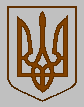 ПЕРВОМАЙСЬКА РАЙОННА ДЕРЖАВНА АДМІНІСТРАЦІЯПЕРВОМАЙСЬКА РАЙОННА ДЕРЖАВНА АДМІНІСТРАЦІЯПЕРВОМАЙСЬКА РАЙОННА ДЕРЖАВНА АДМІНІСТРАЦІЯМИКОЛАЇВСЬКОЇ ОБЛАСТІМИКОЛАЇВСЬКОЇ ОБЛАСТІМИКОЛАЇВСЬКОЇ ОБЛАСТІР О З П О Р Я Д Ж Е Н Н ЯР О З П О Р Я Д Ж Е Н Н ЯР О З П О Р Я Д Ж Е Н Н Явід  21.09.2021 р.Первомайськ№ 197-р